1. 产品介绍1.1 产品概述该报警器能够进行单相电断电检测，三相三线、三相四线断电及缺相检测。报警信号可选485输出，亦可选开关量干接点输出。485输出为标准ModBus-RTU，最远通信距离2000米，可直接接入现场的PLC、工控表、组态屏或组态软件。设备采用卡轨式外壳，即可壁挂安装也可现场安装于标准DIN35mm导轨，广泛适用于机房机柜、通信基站、配电室、环网柜、开闭所的断电检测以及其它需断电报警的场所。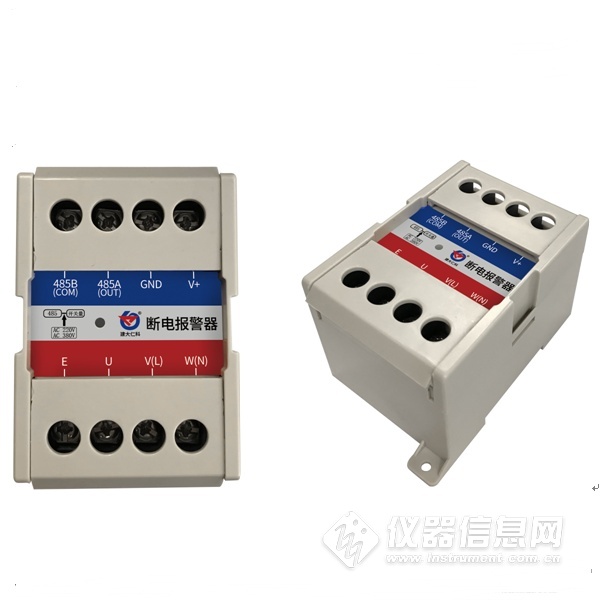 1.2 功能特点采用我公司专利技术，可兼容检测单相AC220V、三相三相制、三相四线制AC380V，内部算法自动识别外部电网。1.3 主要技术指标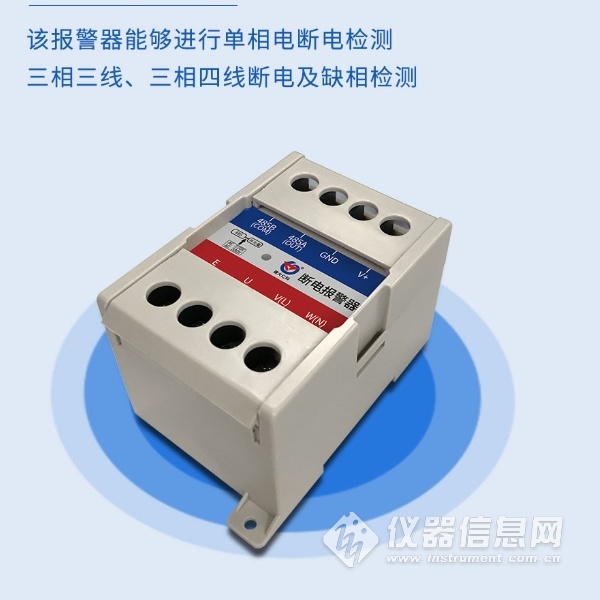 1.4产品选型2. 设备安装说明2.1设备安装前检查设备清单：■断电报警器设备1台■保修卡、合格证、接线手册等   常见问题及解决办法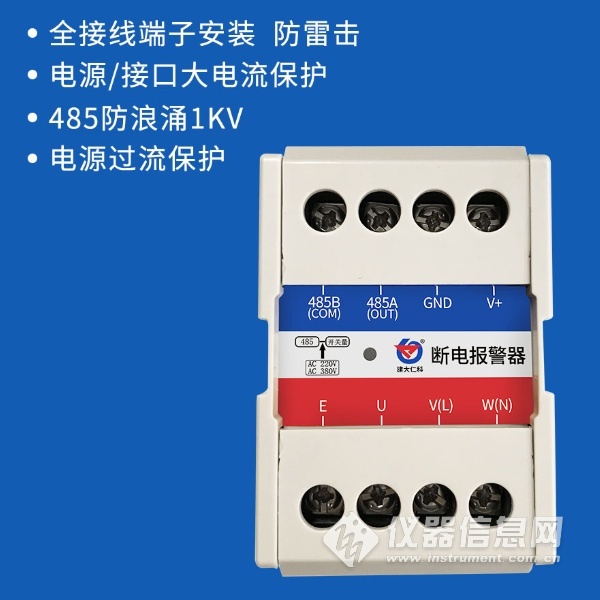 设备无法连接到PLC或电脑可能的原因：1)电脑有多个COM口，选择的口不正确。2)设备地址错误，或者存在地址重复的设备（出厂默认全部为1）。3)波特率，校验方式，数据位，停止位错误。4)主机轮询间隔和等待应答时间太短，需要都设置在200ms以上。5)485总线有断开，或者A、B线接反。6)设备数量过多或布线太长，应就近供电，加485增强器，同时增加120Ω终端电阻。7)USB转485驱动未安装或者损坏。8)设备损坏。​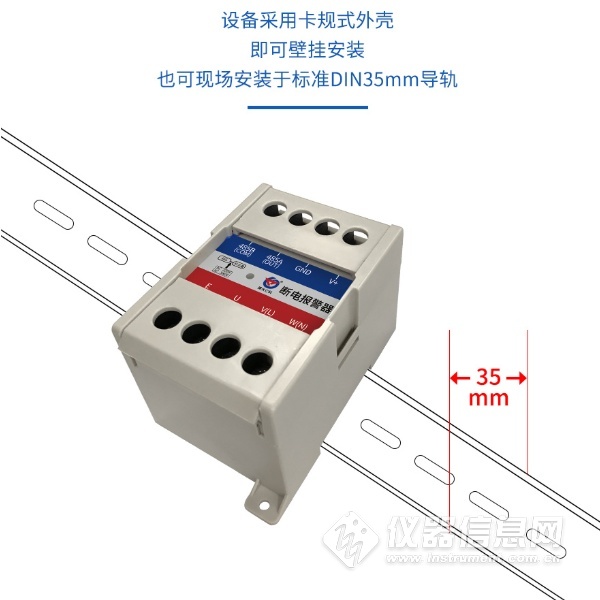 供电DC10-30VDC10-30V最大功耗继电器输出1.2W最大功耗RS485输出0.4W检测电压单相单相检测电压三相三线制三相三线制检测电压三相四线制三相四线制变送器电路工作温度-20℃~+60℃，0%RH~80%RH-20℃~+60℃，0%RH~80%RH输出信号继电器输出常开触点输出信号RS485输出RS485(ModBus协议)RS-公司代号DD-断电报警器R01继电器常开点N01485通讯（Modbus协议）